ГКОУ РД «Караузекская СОШ»ЦОДОУ ЗОЖЧитайте в номере:    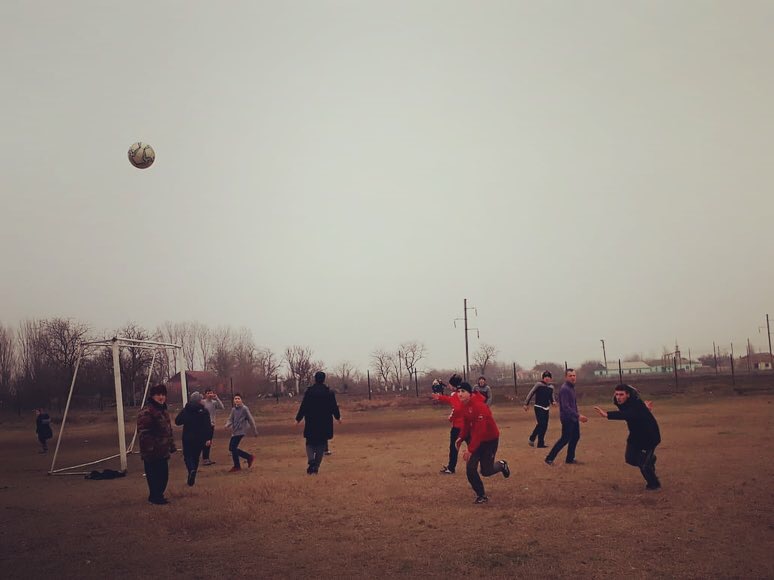 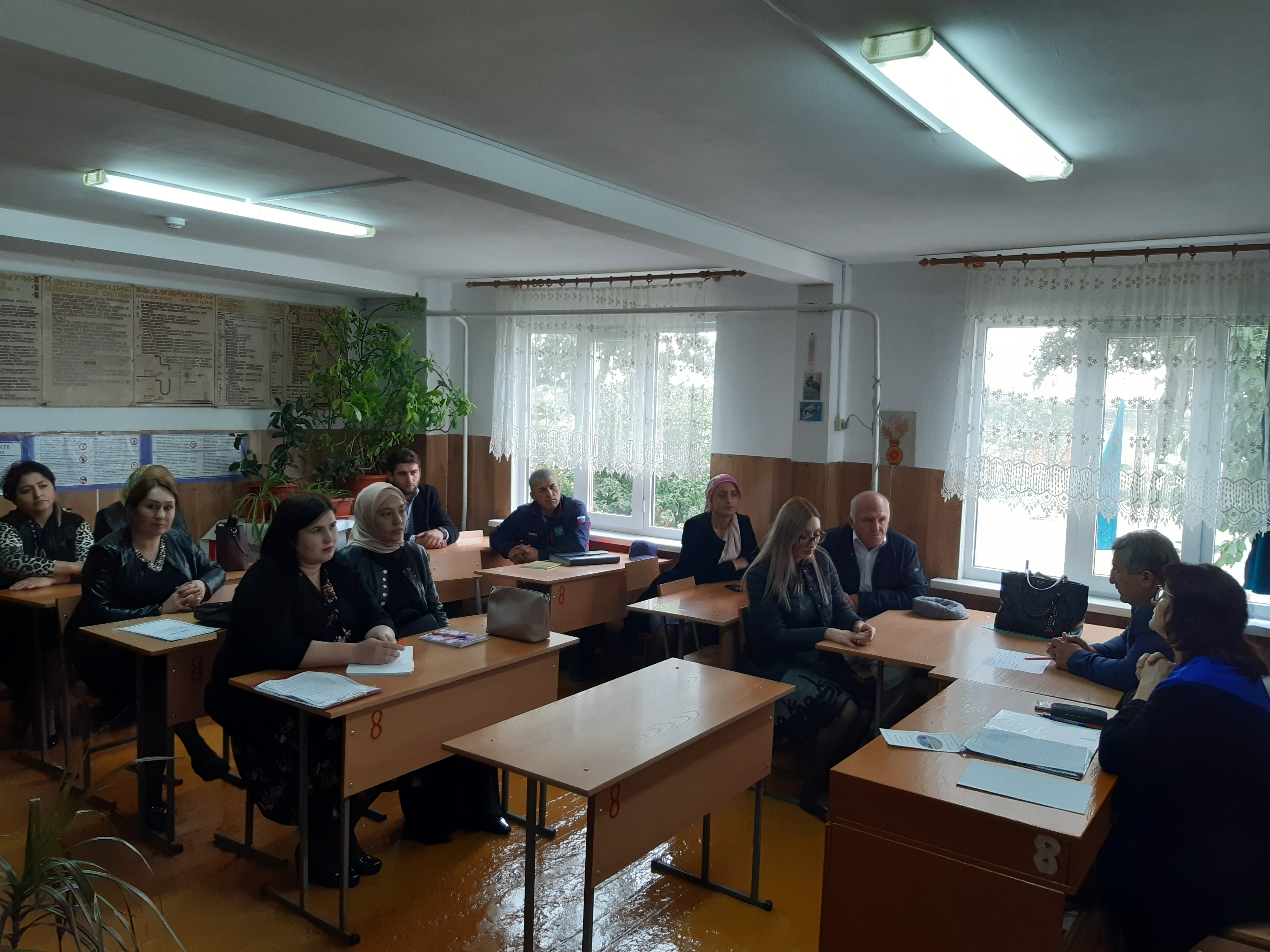 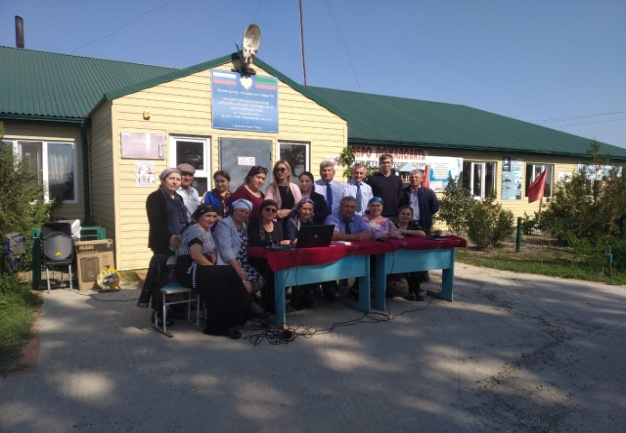 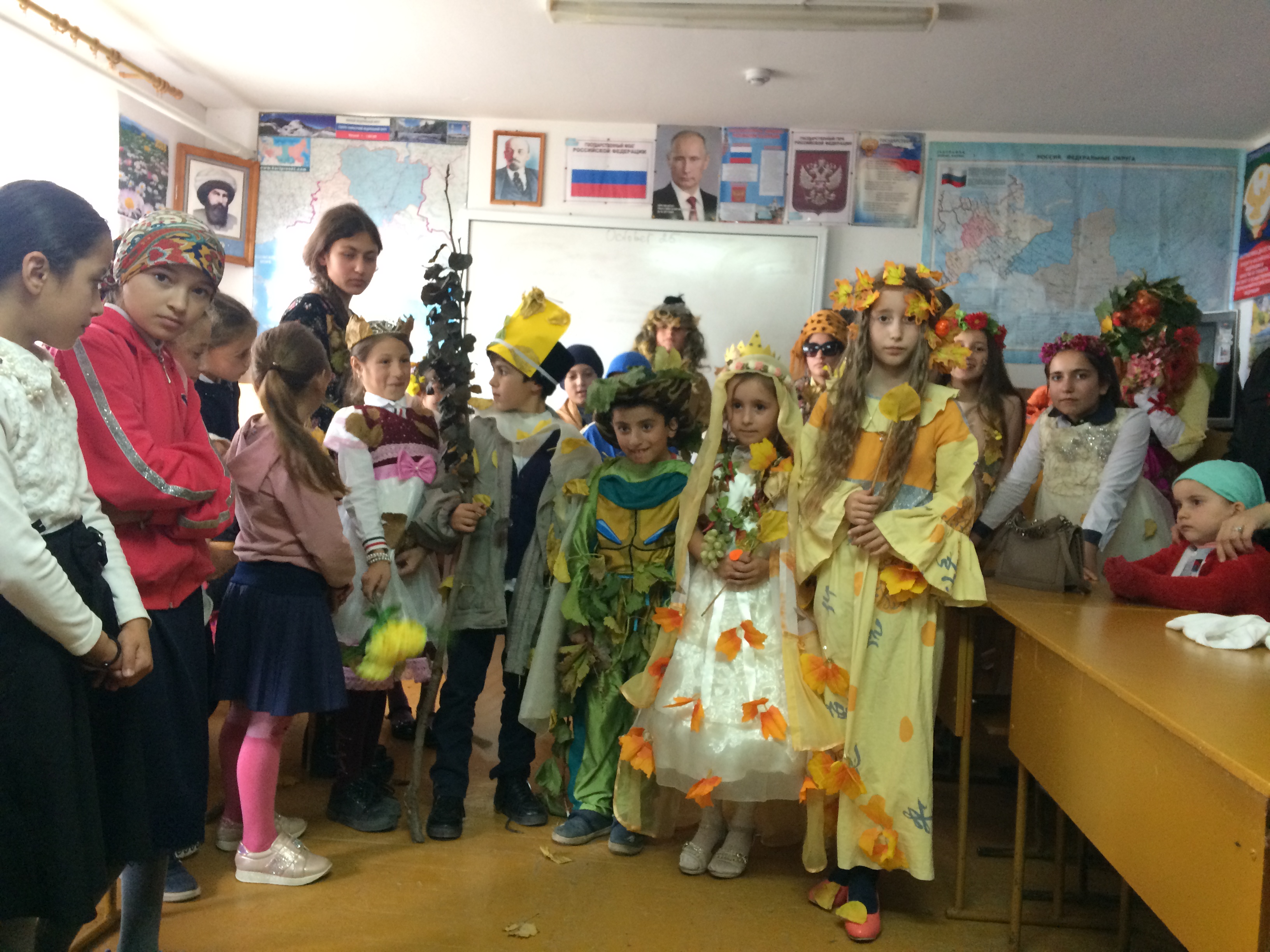 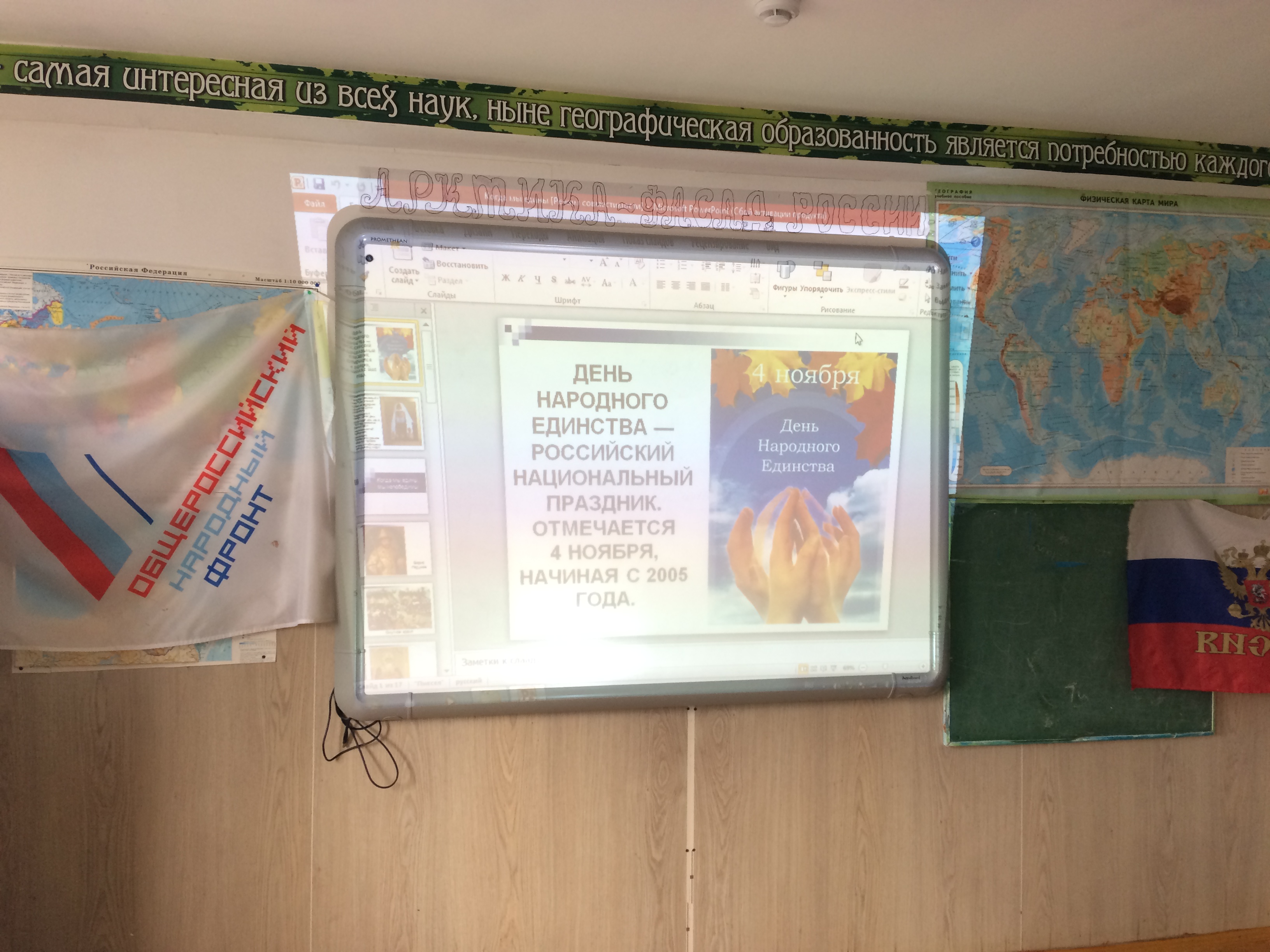 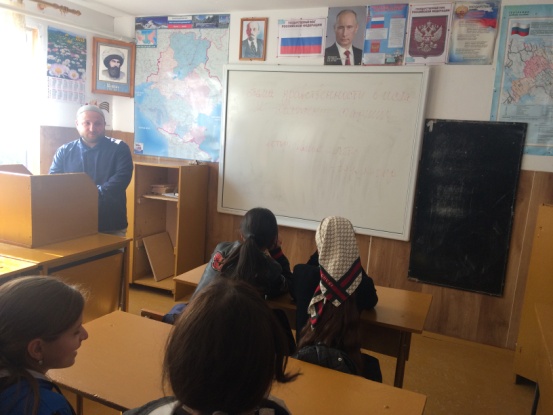 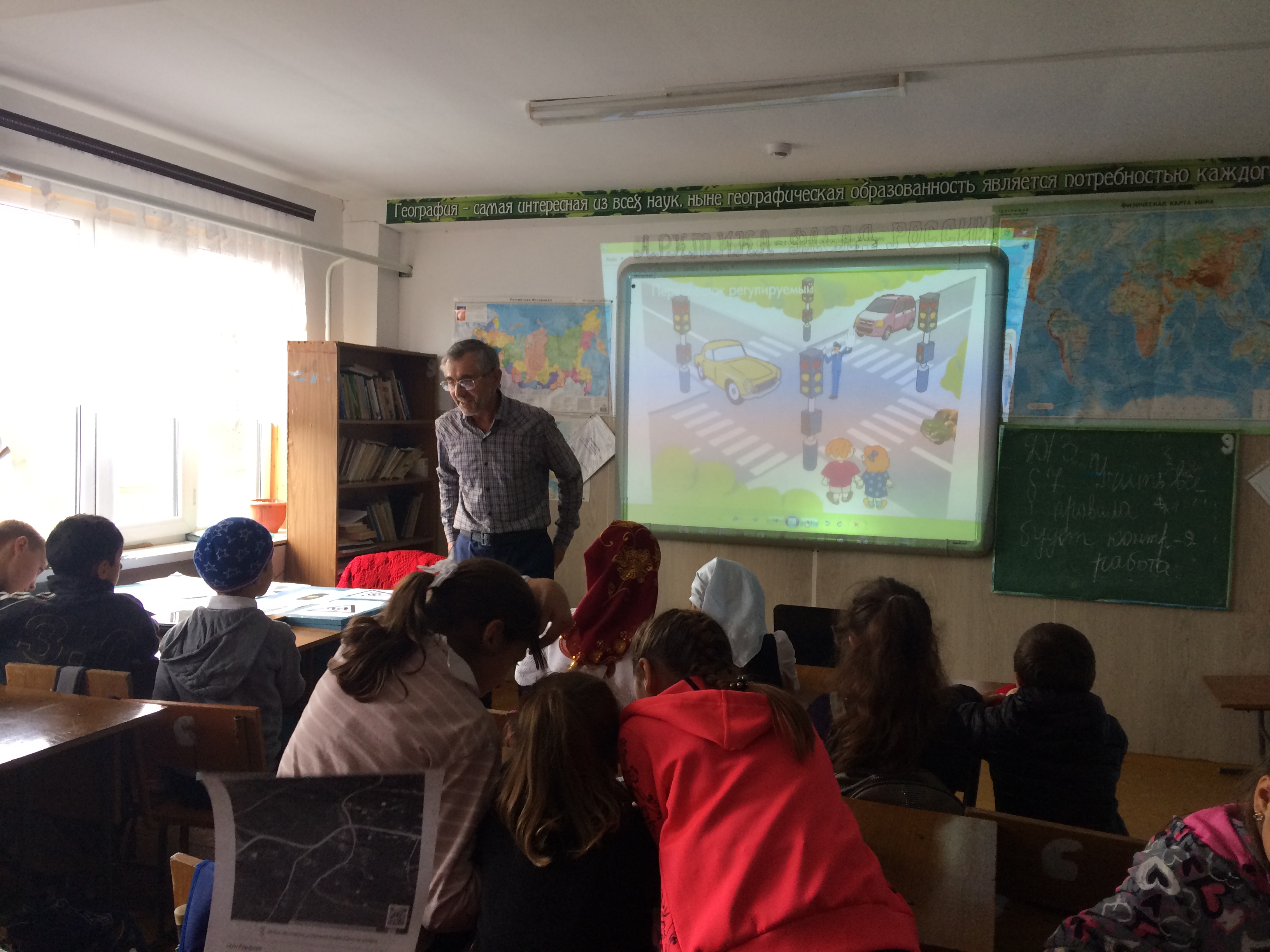 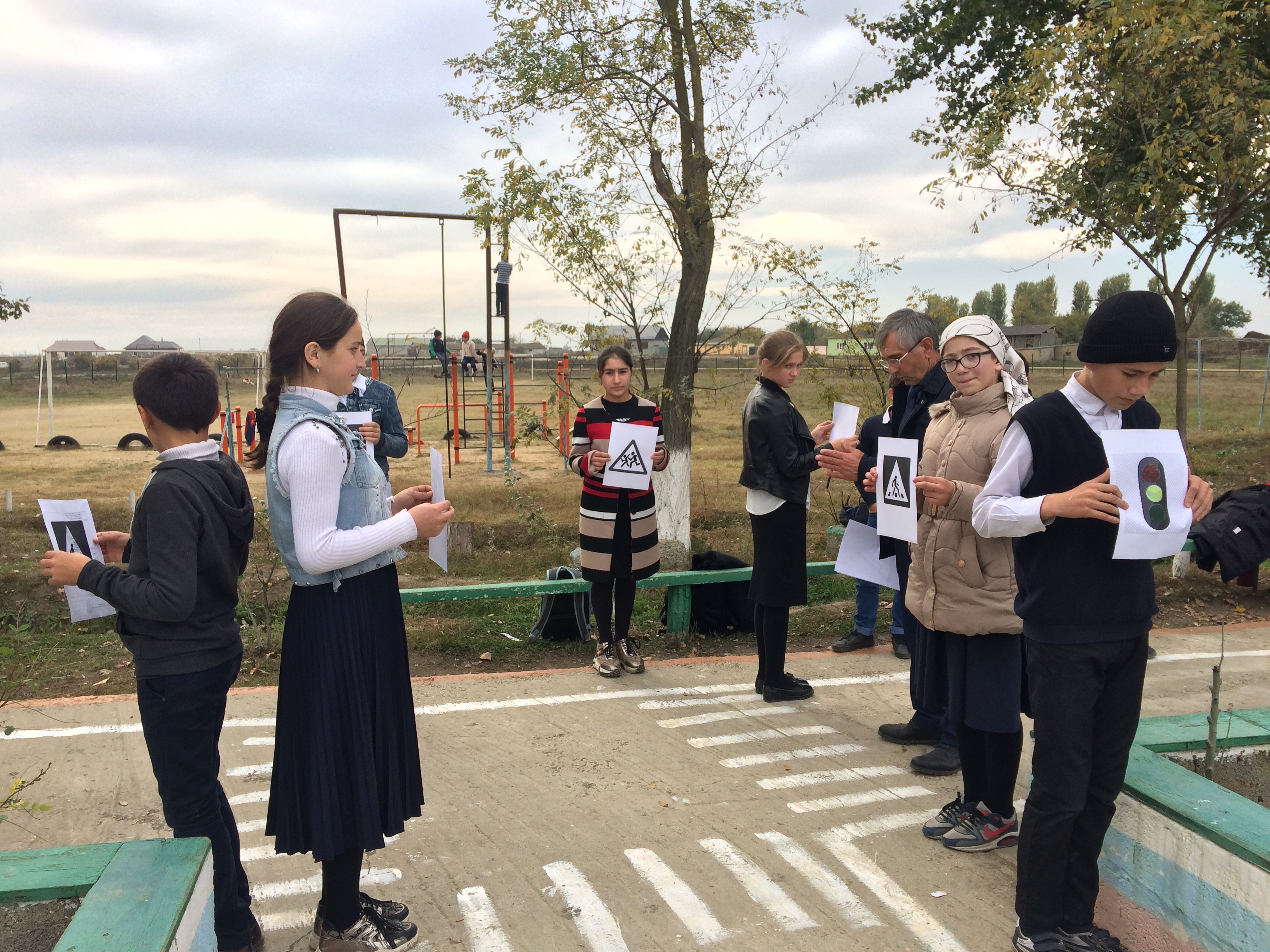 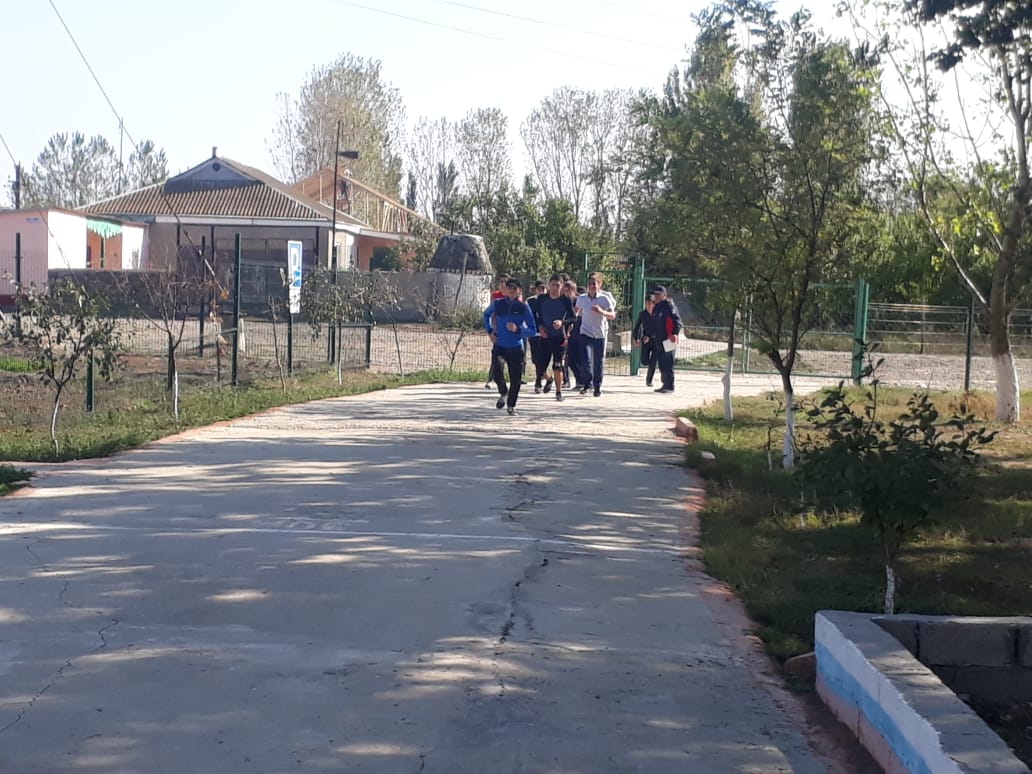 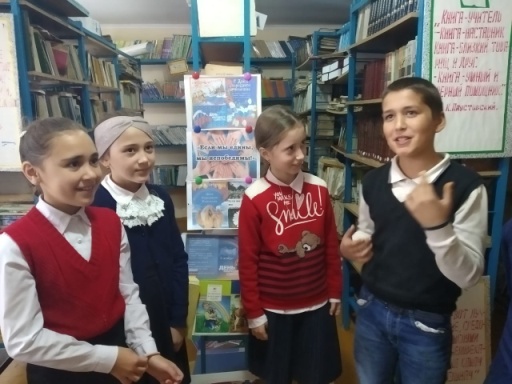 Концерт ко Дню учителя: « С любовью к Вам, Учителя!»День Учителя - один из самых известных, любимых и широко отмечаемых профессиональных праздников. День Учителя пробуждает интерес к профессии педагога, вызывает патриотические чувства к своей школе, устанавливает дружелюбную атмосферу между учителями и учащимися. 5 октября в ГКОУ РД «Караузекская СОШ» прошла торжественная линейка, посвящённая ко Дню Учителя. С самого утра в школе царила атмосфера праздника. Учащиеся школы радовали своих учителей букетами прекрасных цветов, дарили открытки. Далее состоялся праздничный концерт, посвящённый учителям. Выступили: ⁃ Директор школы Нажмудинов Д. Р. ⁃ Зам. директор по ВР Нажмудинова З.А. ⁃ Учитель физкультуры, полковник в отставке Нажмудинов К.И. Учащиеся подарили свои музыкальные и танцевальные номера. Завершился праздничный концерт традиционным чаепитием.!!!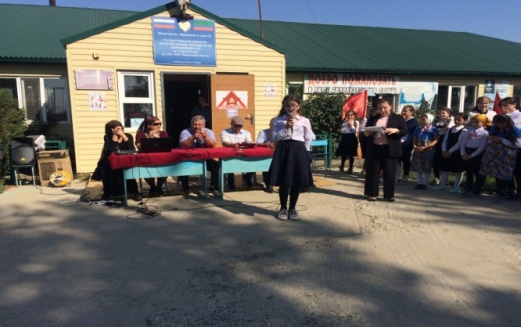 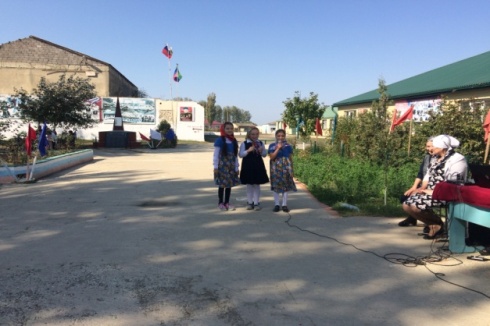 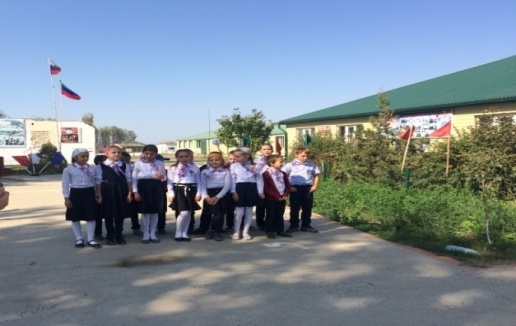 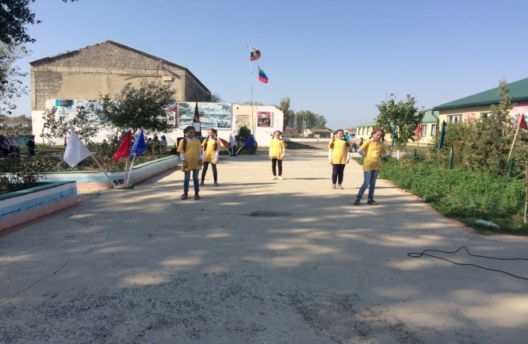 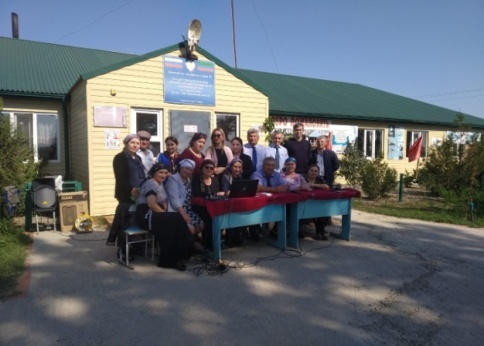 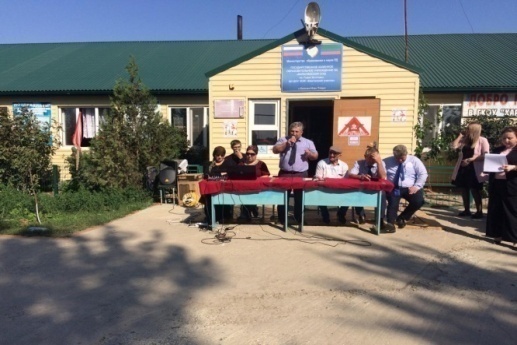 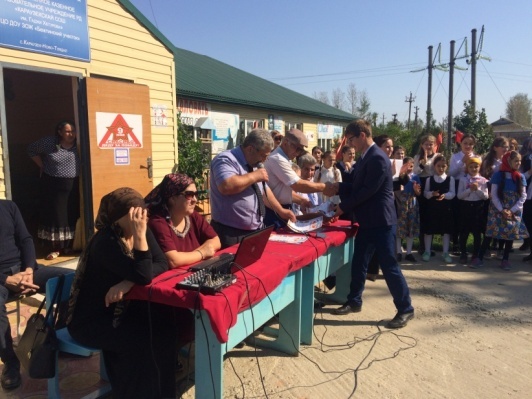 Семинар воспитателей пришкольного интерната	Семинар – форма учебно-практических занятий, при которой учителя ( воспитатели) обсуждают сообщения, доклады и рефераты, выполненные ими учебных или научных исследований. 	 11 октября в ГКОУ РД «Караузекская СОШ» прошел семинар воспитателей пришкольного интерната. На семинаре присутствовали: 	- Методист воспитателей ТУО – Халилова З.М.	- Директор школы – Нажмудинов Д.Р.	-  Воспитатели пришкольных интернатов 	Воспитатели посетили открытые уроки. Учащимися школы был показан небольшое представление для гостей. 	По окончанию семинара был торжественный обед. 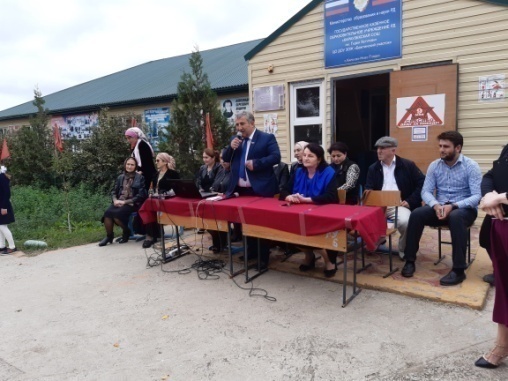 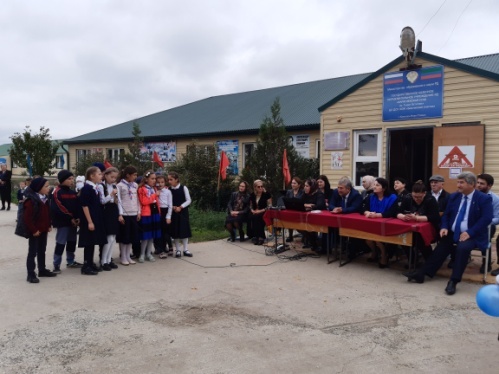 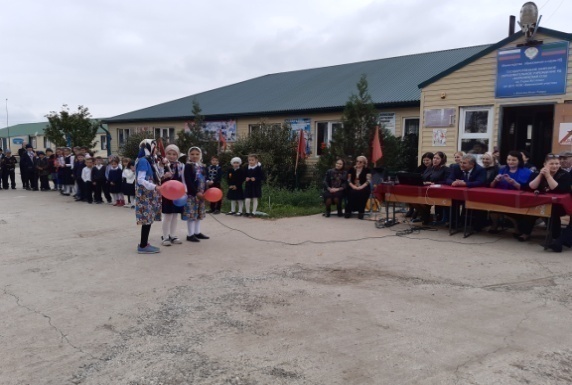 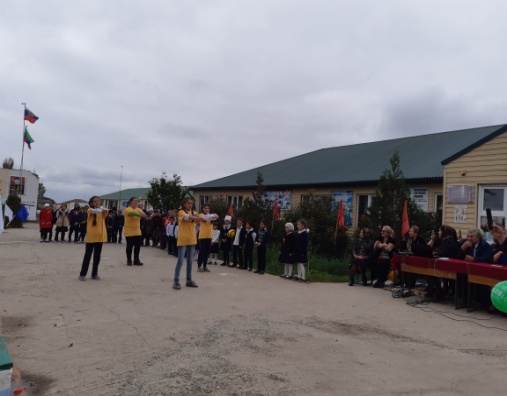 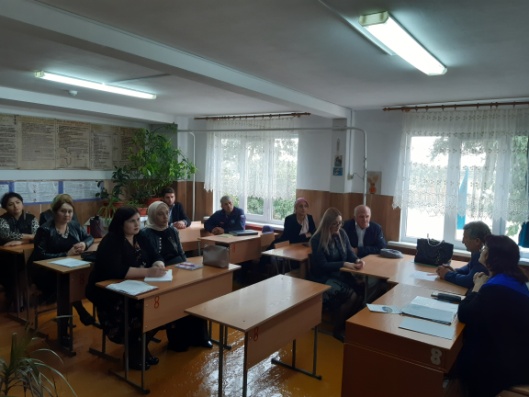 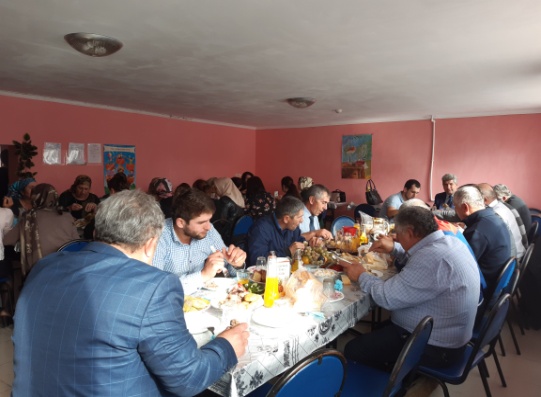 Праздник «Золотая осень».Осень – это самое загадочное время года. Она подкрадывается тихо и незаметно. Осеннее дуновение ветра и лёгкая прохлада окутывает землю ещё с конца августа. А с первым сентябрьским днём всё становится по-настоящему таинственным. Это время года, словно художник, раскрашивает природу в яркие цвета. Но есть у него и другая, менее красочная сторона, когда начинается сезон дождей. Многие считают это временем грусти и размышлений. Но этим период и прекрасен, ведь он даёт нам возможность насладиться жизнью и в то же время погружает в самих себя.С 18 по 26 октября 2019 года в ГКОУ РД “Караузекская  СОШ” в рамках праздника “Золотая осень” состоялись следующие конкурсы:-Осенний костюм- Осенние блюда-Сочинение об осени-Рисунок об осени-Осенние поделки-Стихи об осени.Конкурсы прошли очень весело и интересно. Ребята продемонстрировали свои  осенние наряды, читали стихи об осени, приготовили блюда и подготовили оригинальные поделки.Жюри конкурса определили победителей. Сочинение: 1 место – Магомедов Али – 7 класс и учащиеся 3 класса 	       2 место – Исаева Мадина – 8 класс                                    3 место – Саидова Гулаз – 6 класс и Хетурова Марьям – 5 класс Осенние поделки:  1 место – Абдурахманова Мадина, Магомедова Написат – 4 класс , Рамазанова Рукият- 9 класс и Магомедова Айшат – 7 класс. 	2 место – учащимся  3; 6 классов.	3 место – учащимся 2 класса  Осенние рисунки:  1 место – 2 класс и Даудов Давид ученик 10 класса 		2 место – 4 класс и Магомедова Саида ученица 6 класса 		3 место – 3 ; 7 классы Осенние блюда: 1 место – 1; 7; 10 классы 		2 место – 3; 5; 8; 9 классы 		3 место – 2 ;11 классы Костюмы: 1 место –3; 9 классы 	2 место – 1; 7; 8 классы 	3 место – 2; 4; 5 классы Стихи об осени: 1 место – Абдурахманов Расул – 4 класс                             Хетурова Марьям – 5 класс                             Патахова Фатима – 5 класс 2 место – Магомедова Написат – 4 класс    Мусаева Эльвина – 6 класс 3 место – Джамалудинова Рабия – 2 класс                 Омарова Амина – 2 класс                 Магомедова Аминат – 6 класс Победителям были вручены грамоты.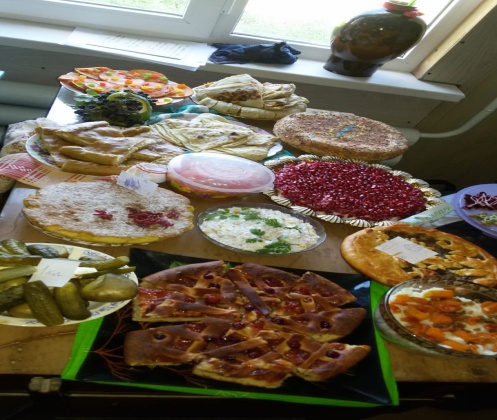 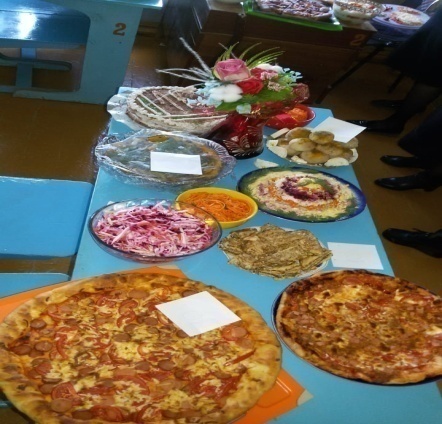 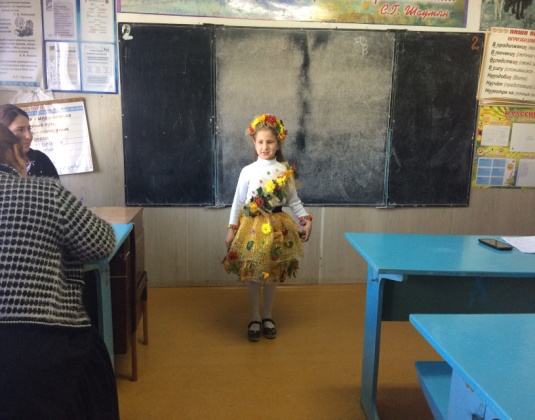 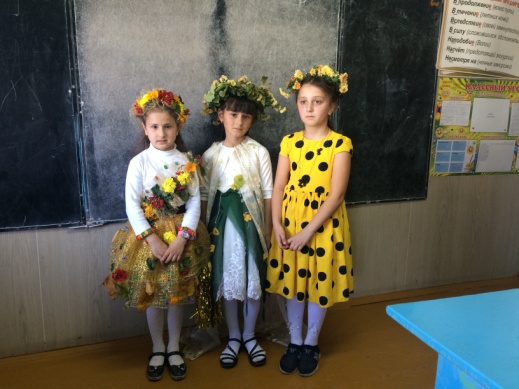 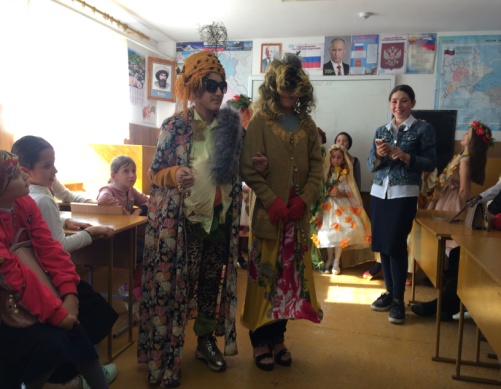 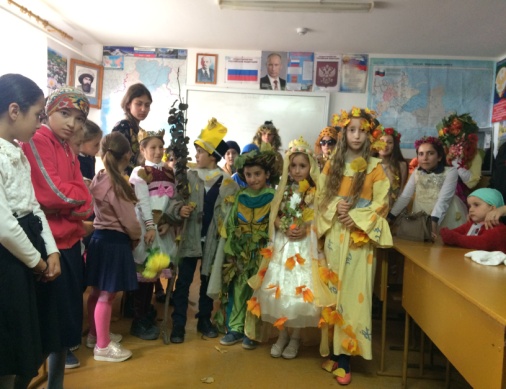 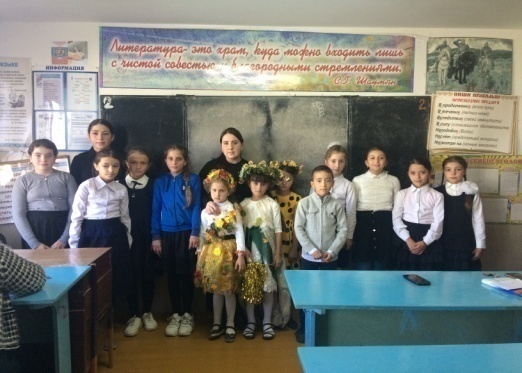 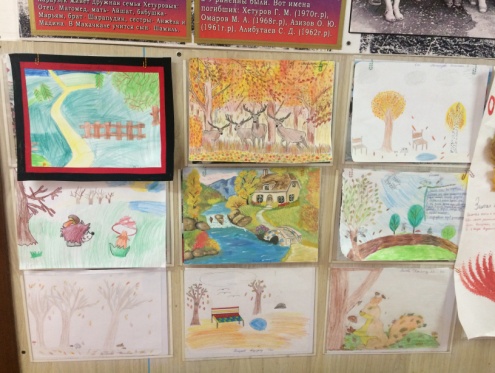 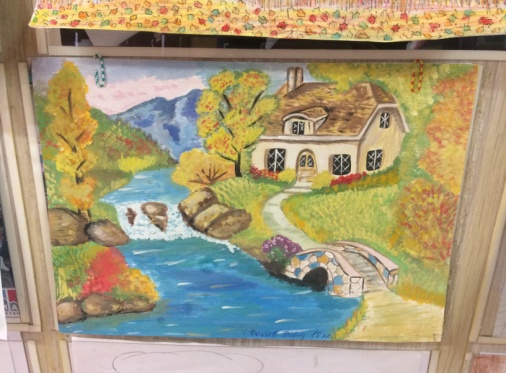 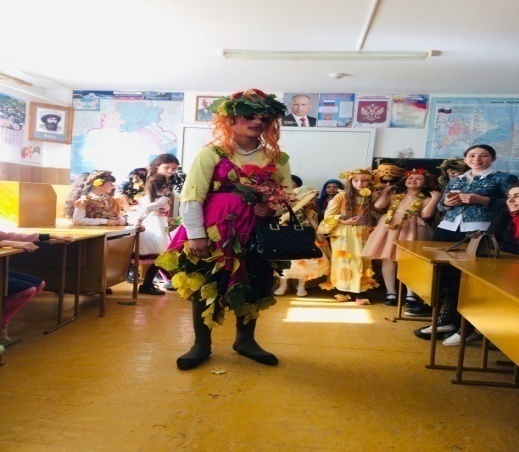 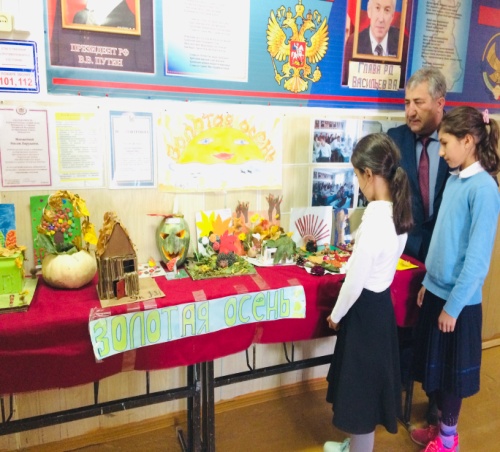 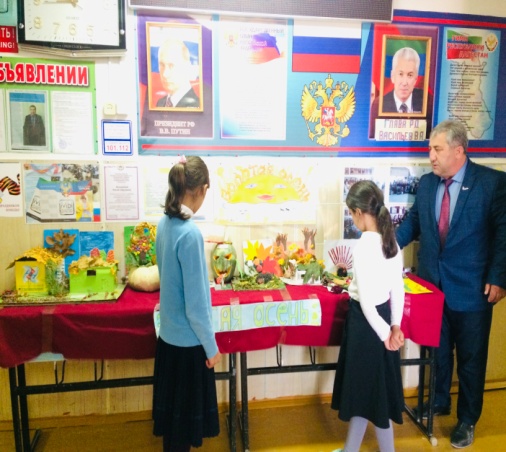 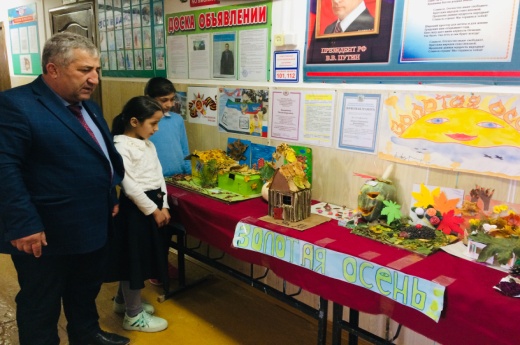 Мероприятия, посвященные празднования Дня народного Единства               В целях воспитания учащихся на традициях равенства всех народов, дружбы, взаимопомощи, солидарности и мира 29-30 октября 2019г. в ГКОУ  РД «Караузекская СОШ» были проведены следующие мероприятия:   - Конкурс рисунка 		- Открытый урок на тему : «Мы вместе дружбою сильны».На мероприятии  присутствовали: Директор школы – Нажмудинов Д.Р., рук. ОБЖ – Дибиров А.М., ст.вожатая –Магомедова Н.М. 	Открытый урок провела – Зам. по ВР – Нажмудинова З.А. 	Цель урока: «Гражданско-0патриотическое воспитание подрастающего поколения». 	На уроке прозвучал Гимн РФ , учащиеся читали стихи про Россию, отвечали на вопросы и рассказывали интересные факты про Россию. 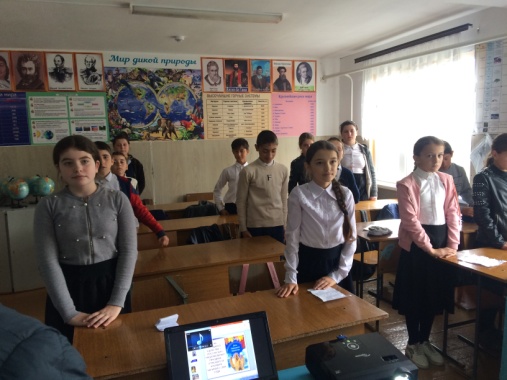 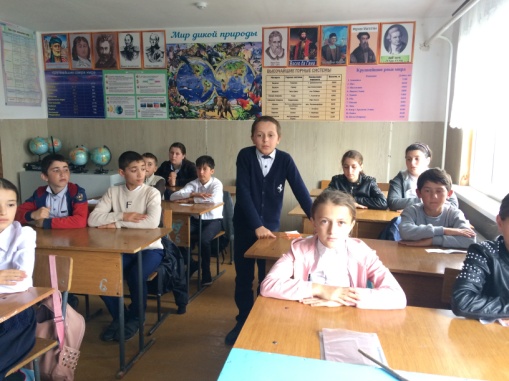 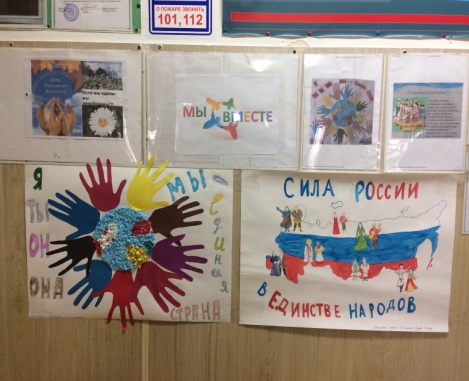 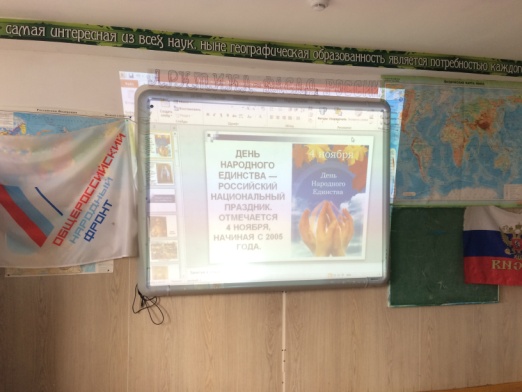 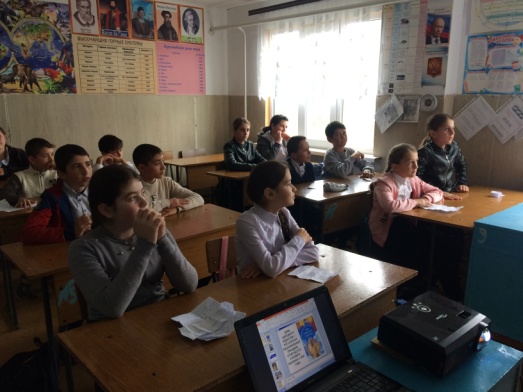 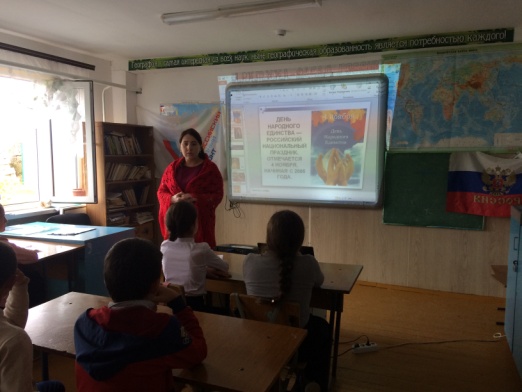 КВН в начальных классах «Безопасная дорога в школу». «Дорожные знаки».31.10.2019г. в ГКОУ РД «Караузекская СОШ» провели КВН на тему «Безопасная дорога в школу» «Дорожные знаки». Цель мероприятия: Ознакомить учащихся с ПДД и дорожными знаками. КВН прошел в кабинете географии с использованием ИКТ. На КВН присутствовали: Зам.директора по ВР – Нажмудинова З.А. Рук. ОБЖ – Дибиров А.М. Учителя начальных классов.Участники учащихся 2-4 классов. Учащиеся ознакомились с картой села, безопасными маршрутами, проложили свой безопасный путь в школу и домой по спутниковой карте. Учащимся было очень интересно. Отвечали на вопросы и задавали сами. 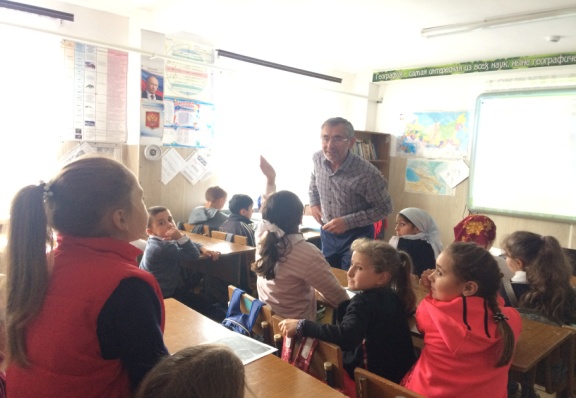 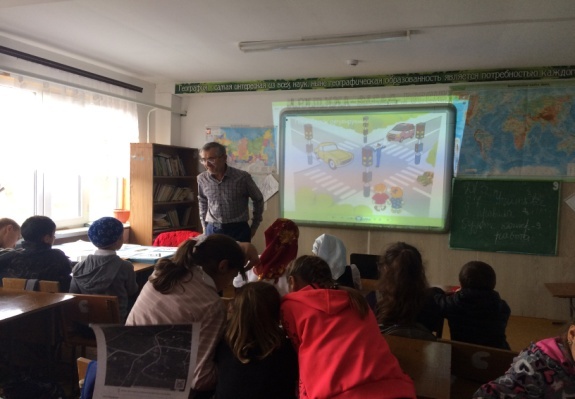 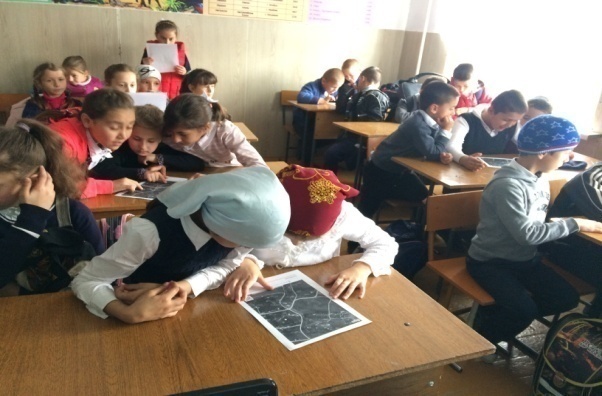 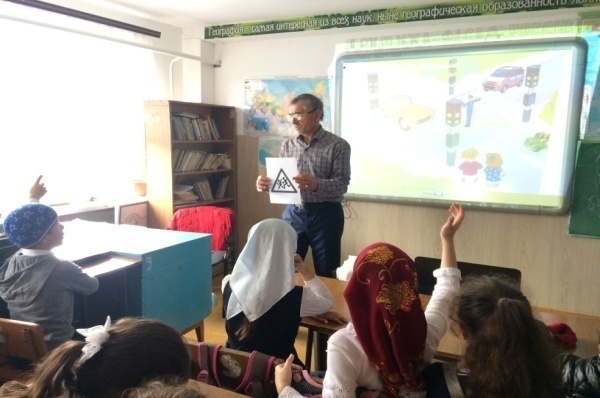 Встреча с представителем духовного управления имамом села.	24 октября 2019г. в ГКОУ РД «Караузекская СОШ» прошла  встреча с имамом села Абдулкадыровым Абдулкадыром Сайпудиновичем на тему: « Ислам и взаимопонимание поколений». На беседе присутствовали: Зам.по ВР – Нажмудинова З.А. , руководитель ОБЖ – Дибиров А.М. , учащиеся 8-11 классов. Учащиеся с интересом слушали и завали вопросы. Встреча подчеркнула единство подхода к проблемам воспитания молодежи, школы и ислама. 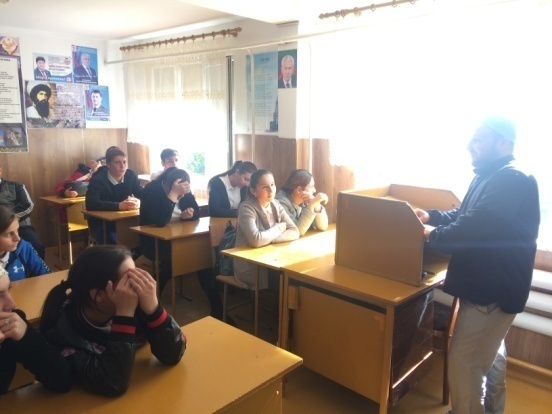 Первенство школы по легкой атлетике17.10.2019 года в ГКОУ РД «Караузекская СОШ»  было проведено первенство школы по легкой атлетике (кросс на 1500 метров), где отлично выступили учащиеся 11 класса,  с чем мы их и поздравляем, также они выступили по футболу и заняли 1-е место. По легкой атлетике среди учащихся 11 класса места распределились следующим образом: Рамазанов Мурад – 1 место Магомедов Расим – 2 место Дибиров Салим – 3 место Магомедов Ибрагим – 3 место  ученик 10 класса Победитель и призеры были  награждены грамотами и дипломами соответствующих степеней.  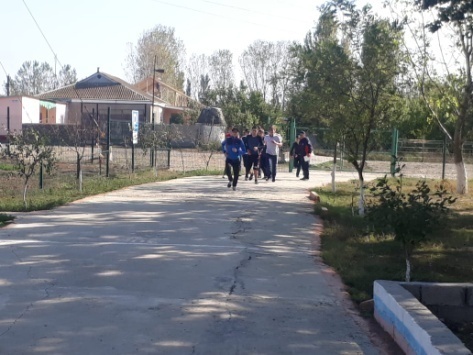 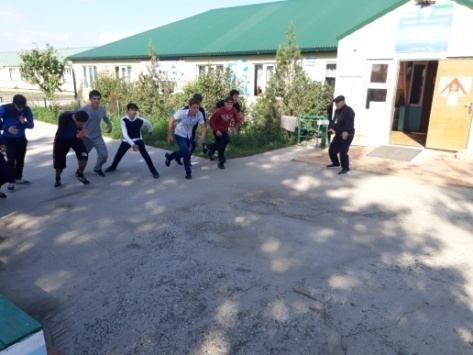 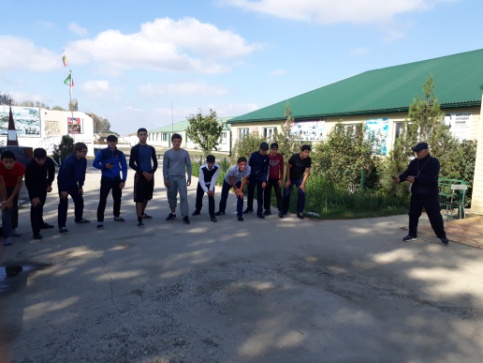 В  Всероссийская акция «Дорога в школу»		29 октября 2019Г. в ГКОУ РД «Караузекская СОШ» согласно календарному плану мероприятий Исполкома ОНФ в Республике Дагестан, активистами ОНФ и руководителем ОБЖ было проведено внеклассное занятие по основам безопасности детей на пути в школу в рамках Всероссийской акции «Дорога в школу».	На мероприятии присутствовали: Активисты Регионального отделения ОНФ Сотрудники МВД Старший участковый уполномоченный полиции, майор полиции Тажудинов А.И.. Представители органов исполнительной власти  для осмотра опасных участков вблизи образовательного учреждения. Учащиеся школы продемонстрировали правила дорожного движения и играли мини сценку «Безопасное поведение на дороге». После все учащиеся проложили маршрут по потенциально опасным участкам вблизи школы в радиусе 500-1000м.. Опасные участки были зафиксированы фото-видео материалом.  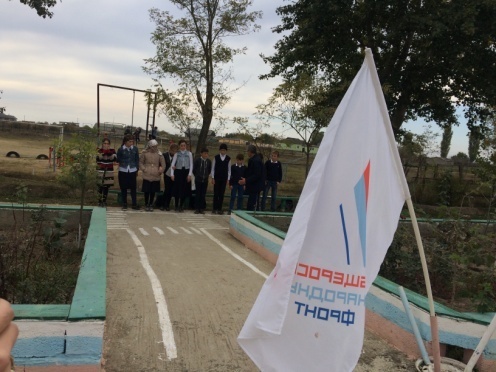 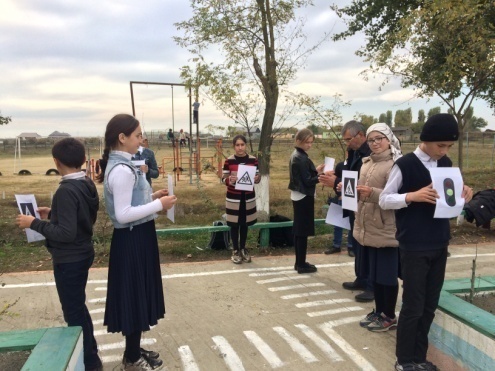 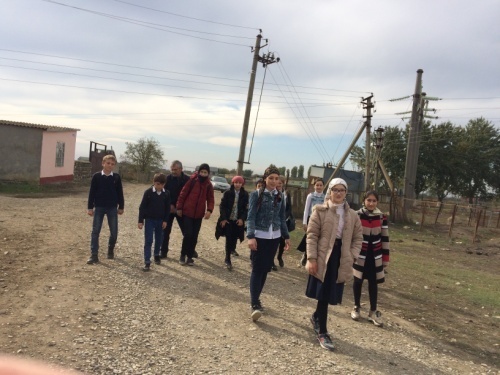 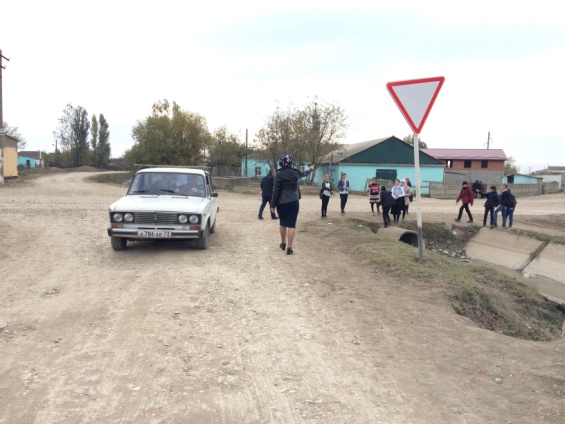 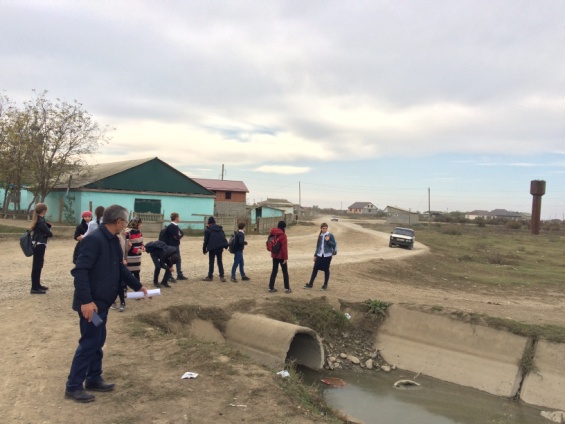 Выставка книг ко Дню народного Единства	31.10.2019г. в школьной библиотеке ГКОУ РД «Караузекская СОШ» была проведена выставка книг, посвященная Дню народно Единства России. 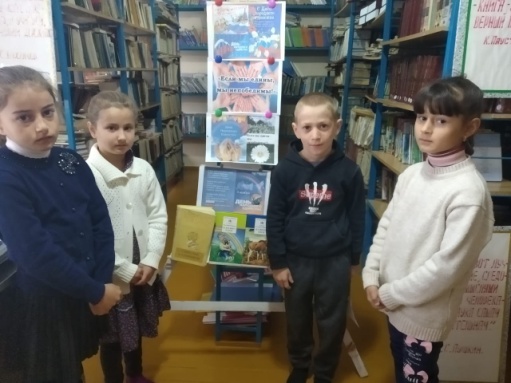 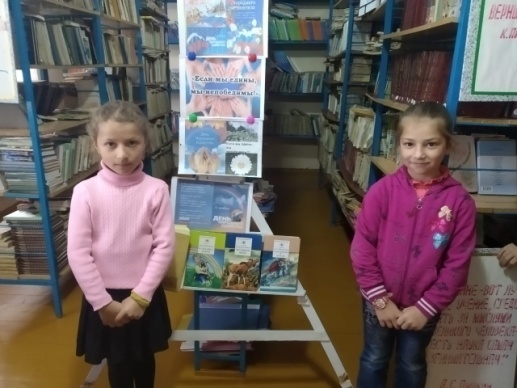 Электронная почта редактора газеты - NAZHMUDINOVA2018@BK.RU Главный редактор: Зам. директора по ВР Нажмудинова З.А. 